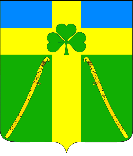 РЕШЕНИЕСОВЕТА ВОЗДВИЖЕНСКОГО СЕЛЬСКОГО ПОСЕЛЕНИЯКУРГАНИНСКОГО РАЙОНАот __12.08.2019__                                                                                                       № _270_станица ВоздвиженскаяО внесении изменений в решение Совета Воздвиженского сельского поселения Курганинского района от 29 июня 2016 года № 96  «Об утверждении Положения о порядке владения, пользования и распоряжения муниципальным имуществом Воздвиженского сельского поселения Курганинского района»В соответствии со статьей 62 Устава Воздвиженского сельского поселения Курганинского района, зарегистрированным Управлением Министерства юстиции   Российской   Федерации    по    Краснодарскому    краю   от  9 июня 2017  года  №  Ru 235173032017001 р е ш и л:          1. Утвердить  изменения  в  решение Совета Воздвиженского сельского поселения от 29 июня 2016 года № 96 «Об утверждении Положения о порядке владения, пользования и распоряжения муниципальным имуществом Воздвиженского сельского поселения Курганинского района», согласно приложению к настоящему решению.2. Опубликовать     настоящее      решение    в    периодическом печатном средстве массовой информации органов местного самоуправления Воздвиженское сельское поселения Курганинского района «Вестник органов местного самоуправления муниципального образования Воздвиженское сельское поселения Курганинского района» и разместить на официальном Интернет-сайте администрации муниципального образования Воздвиженское сельское поселения Курганинского района.3. Решение вступает в силу со дня  его опубликования.Глава Воздвиженскогосельского поселенияКурганинского района                                                                  О.В. Губайдуллина   ПРИЛОЖЕНИЕУТВЕРЖДЕНЫрешением СоветаВоздвиженского сельскогопоселенияот __12.08.2019__ № _270_ИЗМЕНЕНИЯ,вносимые в приложение к решению Совета Воздвиженского сельского поселения Курганинского района от 29 июня 2016 года № 96  «Об утверждении Положения о порядке владения, пользования и распоряжения муниципальным имуществом Воздвиженского сельского поселения Курганинского района»           В приложении:Пункт 2 дополнить подпунктами 2.4 – 2.7 следующего содержания:«2.4. Порядок продажи транспортных средств, находящихся на балансе администрации Воздвиженского сельского поселения, муниципальных казенных предприятий и учреждений муниципального образования Воздвиженское сельское поселение         2.4.1. Порядок  продажи транспортных средств, находящихся на балансе администрации Воздвиженского сельского поселения и муниципальных казенных предприятий и учреждений муниципального образования Воздвиженское сельское поселение разработан в соответствии с Гражданским кодексом Российской Федерации, Бюджетным кодексом Российской Федерации, Федеральным законом от 14 ноября 2002 года                                              № 161-ФЗ «О государственных и муниципальных унитарных предприятиях», Федеральным законом от 12 января 1996 года № 7-ФЗ «О некоммерческих организациях», Федеральным законом от 3 ноября 2006 года                                           № 174-ФЗ «Об автономных учреждениях», Федеральным законом                                     от 8 мая 2010 года № 83-ФЗ «О внесении изменений в отдельные законодательные акты Российской Федерации в связи с совершенствованием правового положения государственных (муниципальных) учреждений», иными федеральными законами, Уставом муниципального образования Воздвиженское сельское поселение и нормативными правовыми актами муниципального образования Воздвиженское сельское поселение.          2.4.2. Порядок продажи транспортных средств, находящихся на балансе администрации Воздвиженского сельского поселения, муниципальных казенных предприятий и учреждений муниципального образования Воздвиженское сельское поселение (далее - Порядок) определяет порядок продажи (реализации) транспортных средств, находящихся в собственности муниципального образования Воздвиженское сельское поселение, находящихся в оперативном управлении муниципальных казенных предприятий и учреждений муниципального образования Воздвиженское сельское поселение.         2.4.3. Настоящий Порядок распространяется на отношения, возникающие:         -при отчуждении транспортных средств, находящихся в оперативном управлении муниципальных казенных предприятий и учреждений муниципального образования Воздвиженское сельское поселение.          2.4.4. Настоящий Порядок не распространяется на отношения, возникающие при отчуждении транспортных средств, находящихся в казне муниципального образования Воздвиженское сельское поселение.2.5. Информационное обеспечение реализации транспортных средств         2.5.1. Информационное сообщение о реализации транспортных средств подлежит опубликованию в газете «Курганинские известия» и размещению на официальном сайте организации-правообладателя: администрации сельского поселения или муниципального казенного предприятия и учреждения муниципального образования Воздвиженское сельское поселение в сети Интернет.         В случае отсутствия официального сайта у муниципального казенного предприятия или учреждения, сообщение о реализации транспортных средств размещается на официальном сайте администрации муниципального образования Воздвиженское сельское поселение в сети Интернет.         2.5.2. В информационном сообщении о продаже транспортных средств указывается:        -наименование муниципального казенного предприятия или учреждения, являющегося правообладателем продаваемого транспортного средства, наименование муниципального образования, являющегося собственником продаваемого транспортного средства;        -наименование транспортного средства, год выпуска;        -сведения о контактных телефонах и лицах, ответственных за предоставление информации о продаваемом транспортном средстве.        2.5.3. Лицо, желающее приобрести муниципальное транспортное средство (далее - покупатель), имеет право предварительно ознакомиться с документами и произвести осмотр продаваемого транспортного средства.         2.5.4. Информация о продаже транспортного средства подлежит исключению с официального сайта в трехдневный срок со дня оплаты покупателем транспортного средства в соответствии с условиями заключенного договора купли-продажи.2.6. Порядок реализации транспортных средств          2.6.1. Муниципальные казенные предприятия и учреждения, за которыми имущество закреплено на праве оперативного управления, владеют, пользуются этим имуществом в пределах, установленных законом, в соответствии с целями своей деятельности, назначением этого имущества и, если иное не установлено законом, распоряжаются этим имуществом с согласия собственника этого имущества.          2.6.2. Муниципальное казенное предприятие или учреждение без согласия собственника не вправе распоряжаться особо ценным движимым имуществом, закрепленными за ним собственником или приобретенными учреждением за счет средств, выделенных ему собственником на приобретение такого имущества.          2.6.3. Муниципальное казенное учреждение не вправе отчуждать либо иным способом распоряжаться имуществом без согласия собственника имущества.          2.6.4. Муниципальные казенные предприятия и учреждения муниципального образования Воздвиженское сельское поселение  реализуют принадлежащие им на праве хозяйственного ведения и оперативного управления муниципальные транспортные средства в соответствии с настоящим Порядком.          2.6.5. Денежные средства от реализации транспортных средств, находящихся в оперативном управлении муниципальных бюджетных предприятий и учреждений поступают на счет муниципального бюджетного предприятия или учреждения и используются предприятием, учреждением на ремонт и (или) приобретение основных средств.           2.6.6. Денежные средства от реализации транспортных средств, находящихся в оперативном управлении муниципальных казенных учреждений поступают в местный бюджет муниципального образования Воздвиженское сельское поселение в соответствии с Бюджетным кодексом Российской Федерации.           2.6.7. Решение о реализации транспортного средства, находящегося в оперативном управлении муниципального казенного предприятия или учреждения принимается после получения согласия собственника имущества. Согласие собственника на реализацию транспортного средства оформляется постановлением администрации Воздвиженского сельского поселения Курганинского района.          2.6.8. Для получения согласия на реализацию транспортного средства муниципальное казенное предприятие или учреждение направляет в администрацию Воздвиженского сельского поселения:          -письменное заявление о даче согласия на реализацию транспортного средства, не используемого в основной хозяйственной деятельности с указанием причины. В заявлении указывается наименование транспортного средства, год выпуска, инвентарный номер, остаточная стоимость транспортного средства, место нахождения транспортного средства;         -копию паспорта транспортного средства;          2.6.9. Финансовый отдел администрации Воздвиженского сельского поселения осуществляет проверку полноты представленных документов и содержащихся в них сведений и готовит проект постановления администрации Воздвиженского сельского поселения Курганинского района о даче согласия на реализацию транспортного средства.           В месячный срок со дня получения заявления муниципальному казенному казённому предприятию или  учреждению направляется 2 экземпляра постановления администрации Воздвиженского сельского поселения Курганинского района о даче согласия на реализацию транспортного средства или письменный мотивированный отказ.           2.6.10. После получения постановления администрации Воздвиженского сельского поселения Курганинского района муниципальное казенное предприятие или учреждение:          -обеспечивает организацию оценки рыночной стоимости транспортного средства;         -обеспечивает опубликование в газете "Курганинские известия" сообщения о продаже транспортного средства и размещение на официальном сайте в сети Интернет;         -принимает заявления от юридических и физических лиц, изъявивших желание приобрести транспортное средство;         -заключает договор купли-продажи с покупателем;         -снимает транспортное средство с учета в соответствующих уполномоченных службах;        -списывает реализованное имущество с баланса в установленном порядке.        2.6.11. Цена по договору купли-продажи транспортного средства включает в себя рыночную стоимость имущества, расходы организации, связанные с продажей (стоимость услуг за объявление в газету, стоимость услуг по оформлению документов о рыночной стоимости транспортного средства, сформированного в установленном порядке независимым оценщиком и т.п.) и налоги установленные законодательством Российской Федерации.         2.6.12. Причинами отказа в согласии реализации транспортных средств являются:        -непредставление либо неполное представление документов, указанных в настоящем Порядке;        -если реализация транспортных средств лишает муниципальное казенное, бюджетное или автономное учреждение возможности осуществлять деятельность, цели, предмет, виды которой определены уставом предприятия.       -при наличии мотивированного отрицательного заключения.2.7. Документы, предоставляемые покупателями         2.7.1. Покупателями транспортных средств могут быть любые физические и юридические лица в соответствии с действующим законодательством Российской Федерации.         2.7.2. Покупатели предоставляют в администрацию сельского поселения, муниципальное казенное предприятие или учреждение, являющиеся правообладателями транспортного средства, следующие документы:         - заявление;         -выписку из Единого государственного реестра юридических лиц, полученную не позднее 1 месяца от даты подачи заявления (для юридических лиц);        -копию паспорта гражданина (для физических лиц);        -доверенность, оформленную надлежащим образом (в случае подачи заявки представителем покупателя).        -банковские реквизиты (для юридических лиц).Глава Воздвиженскогосельского поселенияКурганинского района                                                                  О.В. Губайдуллина 